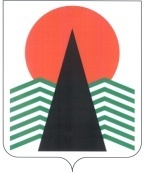  Администрация Нефтеюганского районаМуниципальная комиссияпо делам несовершеннолетних и защите их правПОСТАНОВЛЕНИЕ №27 28 апреля 2022 года, 10 – 00 ч. г. Нефтеюганск, 3мкрн., д. 21, каб. 430зал совещаний администрации Нефтеюганского района,(сведения об участниках заседания указаны в протоколе №22 заседания МКДН и ЗП Нефтеюганского района)О проведенной профориентационной работе с обучающимися школ района и определение образовательного маршрута после окончания 9 класса несовершеннолетних, имеющим проблемы в обучении, а также находящихся в социально опасном положении	Заслушав и обсудив информацию по вопросу, предусмотренному планом работы муниципальной комиссии по делам несовершеннолетних и защите их прав Нефтеюганского района на 2022 год, муниципальная комиссия установила:Профессиональная ориентация в образовательных учреждениях Нефтеюганского района осуществляется в процессе обучения и внеучебной деятельности, в условиях взаимодействия образовательного учреждения с другими социальными структурами: семьей, медицинскими учреждениями, психологическими центрами, центрами дополнительного образования, службами занятости, предприятиями, организациями.  В школах района традиционно проводится «Декада профориентации». На сайтах всех образовательных учреждений создана вкладка «Профориентация», в которой в течение декады размещаются все творческие работы (фотоматериалы). С целью создания системы профориентации учащихся, способствующей формированию у подростков способности к профессиональному самоопределению с учетом социально-экономических запросов рынка труда Нефтеюганского региона, на базе муниципального общеобразовательного бюджетного учреждения «Средняя общеобразовательная школа № 1» пгт. Пойковский организована работа Ресурсного центра по профессиональной ориентации учащихся образовательных организаций Нефтеюганского района. Районный ресурсный центр по профориентационной работе активно взаимодействует с различными социальными структурами района, предприятиями, организациями, осуществляет переход от идеи реализации профориентационных мероприятий к идее сопровождения процесса профессионального самоопределения и формирования профориентационных компетенций. Налажены партнёрские отношения с департаментом финансов Администрации Нефтеюганского района, школы района принимают участие в Дне финансовой грамотности.Обучающиеся всех школ Нефтеюганского района принимают активное участие в работе по профессиональной навигации школьников посредством проведения Всероссийских открытых уроков, проводимых Министерством просвещения Российской Федерации в режиме интернет-трансляции на портале «ПроеКТОриЯ». Во всех образовательных учреждениях  в содержании модуля «Профориентация» рабочих программ воспитания школ включены задачи, направленные на создание условий для формирования готовности школьника к профессиональному самоопределению, новому взгляду на труд в постиндустриальном мире. Актуальными остаются традиционные направления деятельности школ: - экскурсии на предприятия, дающие школьникам начальные представления о существующих профессиях и условиях работы людей, представляющих эти профессии; - посещение дней открытых дверей в средних специальных учебных заведениях и ВУЗах.Также присутствуют нетрадиционные формы профориентационной деятельности:- в НРМОБУ «Обь-Юганская СОШ» - Клуб интересных встреч в различных форматах: «100 вопросов к взрослому», «10 глупых вопросов», онлайн встречи с приглашением представителей профессиональных образовательных организаций и предприятий города Нефтеюганска.  Учащиеся заранее знакомятся с информацией о госте, формулируют вопросы, демонстрируя освоенность социальных норм, правил поведения, ролей и форм социальной жизни в группах и сообществах. Такие встречи мотивируют учащихся к саморазвитию и самообразованию на основе мотивации к обучению и познанию, помогают проявить готовность и способность к осознанному выбору и построению дальнейшей индивидуальной траектории образования на базе ориентировки в мире профессий и профессиональных предпочтений с учетом устойчивых познавательных интересов;- МОБУ «СОШ№1» пгт.Пойковский – проектная деятельность совместно с предприятиями и организациями населённого пункта (проект «Город профессий», педагогический класс совместно с ЦРД «Теремок»);- МОБУ «СОШ№4» пгт.Пойковский - реализация программ «Кадеты», «Навигатор», «Естествоиспытатели», «Радуга талантов» (совместно с предприятиями и организациями населенного пункта;- МОБУ «СОШ № 1» пгт. Пойковский, НРМОБУ «Пойковская СОШ №2» – реализация совместной с ООО «РН-Юганскнефтегаз» программы профориентационной работы «Школа-ВУЗ-Предприятие»;- В НРМОБУ «Каркатеевская СОШ» - проведение деловой игры «Профориентация» совместно с рекламно-производственным креативным агентством «Тираж» (г.Сургут), в ходе которой ребят знакомят с рынком труда будущего, Атласом новых профессий, школьники создают свои проекты по выбранным профессиям и презентуют их аудитории.Проводятся совместные мероприятия с конкретными партнерами. Прослеживается преимущество сотрудничества с ВУЗами и СУЗами нашего региона, а также предприятиями и организациями населенных пунктов Нефтеюганского района.Таким образом, можно сделать вывод, что в школах Нефтеюганского района для обучающихся на системной основе организуются и проводятся профориентационные мероприятий с привлечением ресурсов профессиональных образовательных организаций и предприятий. Все это обеспечивает ранний и осознанный выбор обучающимися будущей образовательной и профессиональной траектории с учетом приоритетных и перспективных направлений развития экономики и социальной сферы региона.На территории Нефтеюганского района выпускников 9-х классов, выходящих на государственную итоговую аттестацию в 2021-2022 учебном году – 444 человека. Из них предварительно планируют поступить в 10-й класс 186 человек, поступить в учреждения СПО – 257 человек. 1 учащийся НРМОБУ «Обь-Юганской СОШ» продолжает обучение в 9-м классе и, как совершеннолетний, уже трудоустроен в ИП Атаев А.По общеобразовательным организациям предварительное распределение выпускников 9-х классов отражено в таблице ниже.Прогноз распределения выпускников 9-х классов 2021-2022 учебного года(по состоянию на 13.04.2022)	По состоянию на 13.04.2022 на профилактическом учете в органах и учреждениях системы профилактики состоит 8 несовершеннолетних, обучающихся 9 классов школ района, из них 7 человек планируют после получения аттестата об основном общем образовании поступать в средние специальные учебные заведения (г. Нефтеюганска, г. Ханты-Мансийска, г. Сургута), 1 несовершеннолетняя планирует продолжение обучения в 10 классе. На сегодняшний день существует проблема с обучением у учащейся 10 кл. Усть-Юганской СОШ, которая не желает продолжать обучение в школе, но, в тоже время, не определилась с дальнейшим поступлением в ССУЗ.	 	 На основании вышеизложенного, во исполнение статьи 2 Федерального закона от 24.06.1999 №120-ФЗ «Об основах системы профилактики безнадзорности и правонарушений несовершеннолетних», муниципальная комиссия по делам несовершеннолетних и защите их прав Нефтеюганского района п о с т а н о в и л а:	1.  Информацию «О проведенной профориентационной работе с обучающимися школ района и определение образовательного маршрута после окончания 9 класса несовершеннолетних, имеющим проблемы в обучении, а также находящихся в социально опасном положении» принять к сведению.	Срок: 28 апреля 2022 года.	 2. Департаменту образования и молодежной политики Нефтеюганского района (Н.В. Котова) и общеобразовательным организациям района оказать содействие несовершеннолетним, находящимся в социально опасном положении, состоящим на различных видах профилактического учета, выпускникам 9 классов, в выборе учебных заведений и направлении документов для поступления в средние специальные учебные заведения.	Срок: до 01 июля 2022 год.	3.   Контроль за исполнением постановления возложить на заместителя председателя муниципальной комиссии по делам несовершеннолетних и защите их прав Нефтеюганского района.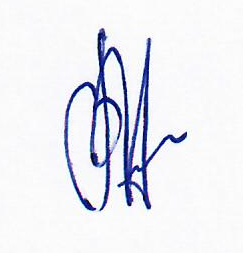 Председательствующий                                      В.Г.МихалевНаименование ООкол-во выпускников9-х классовПланируют поступление в 10-й классПланируют поступление в СПОТрудоустройствоМОБУ «СОШ №1» пгт.Пойковский8644420НРМОБУ «Пойковская СОШ №2»9141500МОБУ «СОШ №4» пгт.Пойковский7827510НРМОБУ «Лемпинская СОШ»2110НРМОБУ «Каркатеевская СОШ»155100НРМОБУ «Чеускинская СОШ»133100НРМОБУ «Сингапайская СОШ»2710170НРМОБУ «Обь-Юганская СОШ»14581НРМОБУ «Усть-Юганская СОШ»9540НРМОБУ «Сентябрьская СОШ»14950НРМОБУ «Куть-Яхская СОШ»235180НРМОБУ «Салымская СОШ №1»5014360НРМОБУ «Салымская СОШ №2»221750Всего:4441862571